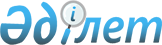 Об утверждении Правил публикации единым накопительным пенсионным фондом сведений о структуре инвестиционного портфеля единого накопительного пенсионного фонда за счет пенсионных активов, информации об управляющих инвестиционным портфелем в средствах массовой информации
					
			Утративший силу
			
			
		
					Постановление Правления Национального Банка Республики Казахстан от 26 июля 2013 года № 199. Зарегистрировано в Министерстве юстиции Республики Казахстан 28 августа 2013 года № 8672. Утратило силу постановлением Правления Агентства Республики Казахстан по регулированию и развитию финансового рынка от 26 мая 2023 года № 26.
      Сноска. Утратило силу постановлением Правления Агентства РК по регулированию и развитию финансового рынка от 26.05.2023 № 26 (вводится в действие с 01.07.2023).
      Сноска. Заголовок - в редакции постановления Правления Агентства РК по регулированию и развитию финансового рынка от 17.02.2021 № 33 (вводится в действие по истечении десяти календарных дней после дня его первого официального опубликования).
      В соответствии с Законом Республики Казахстан от 21 июня 2013 года "О пенсионном обеспечении в Республике Казахстан" Национальный Банк Республики Казахстан ПОСТАНОВЛЯЕТ:
      1. Утвердить прилагаемые Правила публикации единым накопительным пенсионным фондом сведений о структуре инвестиционного портфеля единого накопительного пенсионного фонда за счет пенсионных активов, информации об управляющих инвестиционным портфелем в средствах массовой информации.
      Сноска. Пункт 1 - в редакции постановления Правления Агентства РК по регулированию и развитию финансового рынка от 17.02.2021 № 33 (вводится в действие по истечении десяти календарных дней после дня его первого официального опубликования).


      2. Настоящее постановление вводится в действие по истечении десяти календарных дней после дня его первого официального опубликования и распространяется на отношения, возникшие с 22 августа 2013 года. Правила публикации единым накопительным пенсионным фондом сведений о структуре инвестиционного портфеля единого накопительного пенсионного фонда за счет пенсионных активов, информации об управляющих инвестиционным портфелем в средствах массовой информации
      Сноска. Заголовок - в редакции постановления Правления Агентства РК по регулированию и развитию финансового рынка от 17.02.2021 № 33 (вводится в действие по истечении десяти календарных дней после дня его первого официального опубликования).
      1. Настоящие Правила публикации единым накопительным пенсионным фондом сведений о структуре инвестиционного портфеля единого накопительного пенсионного фонда за счет пенсионных активов, информации об управляющих инвестиционным портфелем, в средствах массовой информации (далее – Правила) разработаны в соответствии с Законом Республики Казахстан от 21 июня 2013 года "О пенсионном обеспечении в Республике Казахстан" (далее – Закон) и определяют порядок и сроки публикации единым накопительным пенсионным фондом сведений о структуре инвестиционного портфеля единого накопительного пенсионного фонда за счет пенсионных активов, в том числе за счет пенсионных активов, находящихся в доверительном управлении управляющих инвестиционным портфелем, информации об управляющих инвестиционным портфелем, перечня управляющих инвестиционным портфелем, с которыми единым накопительным пенсионным фондом заключены договоры о доверительном управлении пенсионными активами, в средствах массовой информации.
      Сноска. Пункт 1 - в редакции постановления Правления Агентства РК по регулированию и развитию финансового рынка от 17.02.2021 № 33 (вводится в действие по истечении десяти календарных дней после дня его первого официального опубликования).


      2. Единый накопительный пенсионный фонд публикует в средствах массовой информации сведения о структуре инвестиционного портфеля, сформированного за счет пенсионных активов, на государственном и русском языках с указанием наименования, количества, номинальной стоимости финансовых инструментов, а также процентного соотношения размера инвестиций в данные финансовые инструменты к инвестиционному портфелю единого накопительного пенсионного фонда, по форме согласно приложению к Правилам.
      Сноска. Пункт 2 в редакции постановления Правления Национального Банка РК от 26.02.2014 № 33 (вводится в действие по истечении десяти календарных дней после дня его первого официального опубликования).


      3. Для публикации сведений о структуре инвестиционного портфеля за счет пенсионных активов единый накопительный пенсионный фонд использует средства массовой информации, в том числе собственный интернет-ресурс, соответствующий требованиям, установленным пунктом 4 Правил.
      Сноска. Пункт 3 в редакции постановления Правления Национального Банка РК от 26.02.2014 № 33 (вводится в действие по истечении десяти календарных дней после дня его первого официального опубликования).


      4. Сервер интернет-ресурса единого накопительного пенсионного фонда, используемый для размещения сведений о структуре инвестиционного портфеля, сформированного за счет пенсионных активов, подключается к сети Интернет по каналу связи с пропускной способностью не менее 20 Mbit/sec. Время загрузки любой страницы интернет-ресурса пользователем сети Интернет, использующим для подключения к сети Интернет канал связи со скоростью передачи данных 128 Kbit/sec, составляет не более 10 секунд в зависимости от наполнения страницы графикой и другими элементами.
      На интернет-ресурсе указываются дата и время размещения информации, а также обеспечивается их постоянное хранение.
      5. Сведения о структуре инвестиционного портфеля, сформированного за счет пенсионных активов единого накопительного пенсионного фонда, публикуются (размещаются) в средствах массовой информации ежемесячно в срок не позднее последнего числа месяца, следующего за отчетным месяцем.
      Сведения о структуре инвестиционного портфеля, сформированного за счет пенсионных активов единого накопительного пенсионного фонда, публикуются (размещаются) отдельно в отношении инвестиционного портфеля, сформированного за счет пенсионных активов единого накопительного пенсионного фонда, находящихся в доверительном управлении Национального Банка Республики Казахстан, и в отношении инвестиционного портфеля, сформированного за счет пенсионных активов единого накопительного пенсионного фонда, находящихся в доверительном управлении управляющего инвестиционным портфелем.
      Сноска. Пункт 5 - в редакции постановления Правления Агентства РК по регулированию и развитию финансового рынка от 17.02.2021 № 33 (вводится в действие по истечении десяти календарных дней после дня его первого официального опубликования).


      6. Данные в сведениях о структуре инвестиционного портфеля, сформированного за счет пенсионных активов единого накопительного пенсионного фонда, указываются в национальной валюте - тенге по курсу Национального Банка Республики Казахстан на соответствующую отчетную дату.
      7. Единый накопительный пенсионный фонд размещает на своем интернет-ресурсе перечень управляющих инвестиционным портфелем, с которыми единым накопительным пенсионным фондом заключены договоры о доверительном управлении пенсионными активами (далее – перечень управляющих), включающий следующие сведения:
      1) наименование управляющего инвестиционным портфелем; 
      2) местонахождение, номера контактных телефонов, адрес электронной почты и домен интернет-ресурса управляющего инвестиционным портфелем; 
      3) дата и номер заключения между единым накопительным пенсионным фондом и управляющим инвестиционным портфелем договора о доверительном управлении пенсионными активами;
      4) наименование кастодиана, осуществляющего хранение и учет пенсионных активов, переданных управляющему инвестиционным портфелем;
      Единый накопительный пенсионный фонд включает сведения об управляющем инвестиционным портфелем в перечень управляющих, размещенный на интернет-ресурсе единого накопительного пенсионного фонда, в течение 1 (одного) рабочего дня после заключения с управляющим инвестиционным портфелем договора о доверительном управлении пенсионными активами. 
      При расторжении договора о доверительном управлении пенсионными активами, заключенного между единым накопительным пенсионным фондом и управляющим инвестиционным портфелем, сведения об управляющем инвестиционным портфелем подлежат исключению из перечня управляющих в течение 1 (одного) рабочего дня после его расторжения.
      Сноска. Пункт 7 - в редакции постановления Правления Агентства РК по регулированию и развитию финансового рынка от 17.02.2021 № 33 (вводится в действие по истечении десяти календарных дней после дня его первого официального опубликования).

 Форма Структура инвестиционного портфеля по пенсионным активам, сформированным за
счет _____________, (вид взносов) единого накопительного пенсионного фонда,
находящихся под управлением
      _________________________________________(наименование)
      Сноска. Приложение - в редакции постановления Правления Агентства РК по регулированию и развитию финансового рынка от 17.02.2021 № 33 (вводится в действие по истечении десяти календарных дней после дня его первого официального опубликования); с изменениями, внесенными постановлением Правления Агентства РК по регулированию и развитию финансового рынка от 12.09.2022 № 66 (вводится в действие по истечении десяти календарных дней после дня его первого официального опубликования).
      по состоянию на "_____" "_______________" 20 __ года
      продолжение таблицы
      Пояснения по заполнению таблицы:
      Структура инвестиционного портфеля единого накопительного пенсионного фонда, сформированного за счет пенсионных активов, публикуется раздельно в разрезе активов, находящихся в доверительном управлении Национального Банка Республики Казахстан и управляющих инвестиционным портфелем.
      При предоставлении сведений о структуре инвестиционного портфеля, сформированного за счет пенсионных активов, находящихся в доверительном управлении Национального Банка Республики Казахстан, указывается "Национальный Банк Республики Казахстан".
      При предоставлении сведений о структуре инвестиционного портфеля, сформированного за счет пенсионных активов, находящихся в доверительном управлении управляющего инвестиционным портфелем, указывается наименование данного управляющего инвестиционным портфелем.
      В строке "Вид взносов" указываются сведения по пенсионным активам, сформированным в зависимости от пенсионных взносов: "обязательных пенсионных взносов, обязательных профессиональных пенсионных взносов и добровольных пенсионных взносов" и "обязательных пенсионных взносов работодателя".
      В графе 1 указывается полное наименование эмитента финансового инструмента и его вид (в том числе ценная бумага, полученная в результате операции "обратное РЕПО", аффинированный драгоценный металл, производный финансовый инструмент, банковский депозит).
      В графе 2 указывается краткое название (уникальный идентификатор) котируемых финансовых инструментов, а также международный идентификационный номер (International Securities Identification Number – ISIN) для финансовых инструментов, либо номер договора на открытие банковского депозита.
      В графе 3 указывается код валюты в соответствии с Национальным классификатором Республики Казахстан НК РК 07 ISO 4217-2019 "Коды для обозначения валют и фондов" финансового инструмента, в которой он номинирован, либо код валюты, являющейся базовым активом по производному финансовому инструменту.
      В графе 4 указывается имеющаяся рейтинговая оценка ценной бумаги для долговых ценных бумаг, рейтинг эмитента (банка) для акций (банковского вклада), либо рейтинг контрпартнера для производных финансовых инструментов, а также наименование рейтингового агентства, присвоившего рейтинговую оценку. При наличии двух и более рейтинговых оценок указывается наивысшая рейтинговая оценка по международной и (или) национальной шкале одного из рейтинговых агентств.
      В графе 5 указывается дата погашения (закрытия) в формате "дата/месяц/год" для долговых ценных бумаг (операции "обратное РЕПО" или банковского вклада или производного финансового инструмента) в соответствии с условиями выпуска (сделки (договора)), для долевых и иных бессрочных ценных бумаг данная графа не заполняется.
      В графе 6 указывается количество финансовых инструментов в штуках.
      В графе 7 указывается номинальная стоимость облигаций, рассчитываемая как произведение количества облигаций одного выпуска на номинальную стоимость одной облигации данного выпуска, в тысячах тенге.
      В графе 8 указывается текущая суммарная стоимость финансовых инструментов, включающая начисленное вознаграждение, на отчетную дату с учетом их обесценения в тысячах тенге.
					© 2012. РГП на ПХВ «Институт законодательства и правовой информации Республики Казахстан» Министерства юстиции Республики Казахстан
				
Председатель
Национального Банка
Г. МарченкоУтверждены
постановлением Правления
Национального Банка
Республики Казахстан
от 26 июля 2013 года № 199Приложение
к Правилам публикации единым
накопительным пенсионным
фондом сведений о структуре
инвестиционного портфеля
единого накопительного
пенсионного фонда за счет
пенсионных активов,
информации об управляющих
инвестиционным портфелем, в
средствах массовой информации
Наименование эмитента и вид финансового инструмента
Идентификатор финансового инструмента
Валюта номинальной стоимости (базового актива)
Рейтинг
Дата погашения
1
2
3
4
5
Количество
Номинальная стоимость
Текущая стоимость
Удельный вес от инвестиционного портфеля, %
Примечание
6
7
8
9
10